BROUGHTON COMMUNITY & SPORTS ASSOCIATION (BCSA)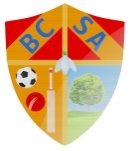 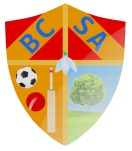 MEETING MINUTESTuesday 11th July 2017Apologies: Trevor Honess, Louise Price, Roger Bonnett, Callum Lester, Jules Levson, Peter Clixby. Present:Sean Clixby (Chair), Ann Wood  (Secretary ), Martin Hempstock (Treasurer), Steve Portess Neil Simpson (Vice chair), David Eames.Minutes from the last meeting: Passed.  Proposed David Eames. Seconded Steve Portess. Matters Arising: Covered by the agenda.Correspondence: Emails relating to the charity status. Co-op update around £800 in the community funding pot. This is looking good. Not sure how this gets divided. BCSA will be running the raffle at Broughton in The Park with proceeds going to Broughton Lives. Latest prize is a Scunthorpe United family ticket. All bank details have been sent off. Martin now a Trustee. 
Treasurer Report: We have no changes since last meeting. Town Council Feedback:Working Party: 3 Councillors are interested in the multi-use pitch and a meeting has been planned for late July early August. Neil says they are waiting for members of the public to join the committee. Neil will attend meeting. It has been asked for the multi-use pitch to go on the council agenda. The Mayor and Gary are in favour.The council wished Broughton in the Park committee all the best with their event.The council do have an issue with BCSA regarding someone saying something about a councillor. If we do not get backing of the council for multi-use pitch what happens next? It was suggested that members of the committee meet up with the Council and discuss the grievances. Louise will liaise with Broughton Town Council and BCSA. Martin will contact the council regarding issues. We are a community association which wants to provide things for the future. We do need to drive things forward. It was agreed that we do need to know what issues the council have. We do need to be able to move on and decide what the future holds. We do need a follow on meeting.Walking group: The group is doing really well and have started doing out of town trips. Walks have been arranged for weekends also. Running Group:The numbers are not growing and the website is not going to plan. Steve is helping runners. Broughton Burn is going ahead and you can apply online. This is advertised on Facebook.  Steve and some of the other runners did Caistor Sting In the Tail. The ending was the sting. Steve finished in 43 minutes. The last one finished in 65 minutes. We are working towards doing timed runs. This may get the community involved. Sports Specific Sub Group: Neil will put this forward to the council. Ivan and Holly in full support of this committee. Money has been put aside. A grant was given by North Lincolnshire Council  £300,000.Grant Application Forms:The running group will be sending in application form to help with the Broughton Burn.Broughton Relief in Need Trust:No applications received. Broughton in Bloom: Roger contacted Tesco regarding funding. He sent in the application form.  It works by shoppers picking up a token when they pay for their goods. When you leave the store there's 3 charities you can choose from and you pop your token in your chosen slot.  Roger would like to see bulbs set around the town. Website and Directory:www.thisisbcsa.co.ukPeople are signing up to the website. Adverts are being put on. This will be very useful when looking for local businesses. Aims for the future: Short term:  Speak to Louise regarding issues with Town Council.Broughton in the Park raffle. Medium Term:  Broughton in Bloom.Sports Specific group working with the council. Continue with finding available funding. Long Term: Astro-Turf -all weather pitch. Date of next meeting:Tuesday 12th September 2017, 20.00 in Broughton Working Mens Club. 